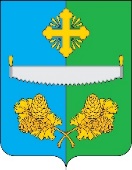 МУНИЦИПАЛЬНОЕ ОБРАЗОВАНИЕСЕЛЬСКОЕ ПОСЕЛЕНИЕ ТУНДРИНОСОВЕТ ДЕПУТАТОВСЕЛЬСКОГО ПОСЕЛЕНИЯ ТУНДРИНОРЕШЕНИЕ«13» февраля 2024 года                                                                                   № 17О признании утратившим силу решение Совета депутатов сельского поселения Тундриноот 11.10.2022 года №137 «Об утверждении перечняиндикаторов риска нарушения обязательных требований, при осуществлении муниципального контроля наавтомобильном транспорте, городском наземномэлектрическом транспорте и в дорожном хозяйствев границах сельского поселения Тундрино»В целях приведения нормативных правовых актов в соответствие с действующим законодательством Российской ФедерацииСовет депутатов сельского поселения Тундрино решил:1. Признать утратившим силу решение Совета депутатов сельского поселения Тундрино от 11.10.2022 года №137 «Об утверждении перечня индикаторов риска нарушения обязательных требований при осуществлении муниципального контроля на автомобильном транспорте, городском наземном электрическом транспорте и в дорожном хозяйстве в границах сельского поселения Тундрино».2. Обнародовать настоящее решение и разместить на официальном сайте муниципального образования сельское поселение Тундрино.3. Настоящее решение вступает в силу после его обнародования.Глава сельского поселения Тундрино                                    А.В. Шакирьянов